Inhalt1. Vorwort Seit 1996 besteht für alle Arbeitgeber die Verpflichtung, Arbeitsbedingungen der Beschäftigten zu beurteilen, geeignete Maßnahmen für bestehende Gefährdungen festzulegen, diese umzusetzen und auf ihre Wirksamkeit zu überprüfen, kurz gesagt: eine Gefährdungsbeurteilung durchzuführen. Die DGUV Vorschrift 1 „Grundsätze der Prävention“ fordert im  § 3 ebenfalls die Durchführung einer Gefährdungsbeurteilung.Die Coronavirus – SARS-CoV-2 – Pandemie beeinflusst die Abläufe in Betrieben und Organisationen mehr oder weniger stark. Die vorliegende Zusammenstellung von Gefährdungen und abgestimmten Maßnahmen bezieht sich auf die Gefährdungen und Belastungen durch den Coronavirus SARS-CoV-2. Sie soll es dem Unternehmer/der Unternehmerin erleichtern, seiner gesetzlichen Pflicht zur Durchführung der Gefährdungsbeurteilung in dieser aktuellen Thematik nachzukommen.Diese Ergänzung zur bereits im Unternehmen vorliegenden Dokumentation der Gefährdungsbeurteilung enthält beispielhafte Gefährdungen und Belastungen sowie zugehörige Schutzmaßnahmen. Sie erhebt keinen Anspruch auf Vollständigkeit und lädt zur Ergänzung ein. Im Unternehmen/der Organisation können Gefährdungen und Belastungen auftreten, die nachfolgend nicht enthalten, aber aufgrund ihrer Bedeutung für die Beschäftigten beurteilt werden müssen.Im Unternehmen muss zudem geprüft werden, ob alle auftretenden Gefährdungen und Belastungen in der Gefährdungsbeurteilung des Unternehmens erfasst und geeignete Schutzmaßnahmen zur Minimierung des Risikos getroffen sind.Bei den vorgeschlagenen Maßnahmen muss im Einzelfall geprüft werden, ob diese für das Unternehmen/die Organisation ausreichend oder sinnvoll und notwendig sind.Der Arbeitgeber hat sich von der Fachkraft für Arbeitssicherheit und Betriebsarzt beraten zu lassen. Maßnahmen sind mit den betrieblichen Interessenvertretungen abzustimmen.Arbeitsschutzausschuss, Koordinations-/Krisenstab koordinieren die erforderlichen Maßnahmen. Sicherheitsbeauftragte unterstützen im Unternehmen und weisen Beschäftigte auf die festgelegten Maßnahmen hin.Risikogruppen müssen besonders geschützt werden.Die Beschäftigten sind zur Einhaltung der erforderlichen organisatorischen und persönlichen Maßnahmen zum Infektionsschutz zu unterwiesen (Einhaltung des Mindestabstandes, Einhaltung der Hygieneregeln, Hand-/Hautschutz, Nutzung von Mund-Nase-Bedeckung). Hinweisschilder oder Aushänge im Unternehmen unterstützen korrektes Verhalten. Ein innerbetrieblicher Pandemieplan legt Maßnahmen fest, die bei Verdacht auf Infektion angewendet werden. Ebenfalls festgelegt wird das Verfahren zur Ermittlung von Kontaktpersonen von erkrankten Mitarbeiterinnen und Mitarbeitern sowie deren Information.Die Vorlage für die folgende Tabelle wurde den Internetseiten der Verwaltungs-Berufsgenossenschaft (VBG) entnommen und um spezifische Gefährdungen und Maßnahmen für technische Betriebe ergänzt. Sie beruht auf dem SARS-CoV-2-Arbeitsschutzstandard.Bei Fragen helfen wir Ihnen gerne weiter.  Ihre Unfallversicherungsträger aus Niedersachsen und Bremen2. Dokumentation: Bereich – Verantwortliche – Beteiligte – Mitgeltende UnterlagenAn der Gefährdungsbeurteilung waren beteiligt3. Gefährdungen durch das Coronavirus SARS-CoV-2Dieser Tabelleninhalt ist an die betrieblichen Gegebenheiten anzupassen. Dazu können alle aus Word bekannten Bearbeitungen und Formatierungen angewendet und z.B. Texte und Abbildungen hinzugefügt oder nicht benötigte Texte gelöscht werden. In der Spalte „Risikobewertung“ sind die nicht zutreffenden Symbole zu entfernen.Zeichenerklärung (Legende):1. 	Vorwort 2.	Dokumentation: 
Bereich – Verantwortliche – Beteiligte – mitgeltende Unterlagen3.	Ergänzende Gefährdungen durch Coronavirus SARS-CoV-23.1	Organisatorische MaßnahmenArbeitszeit und PausengestaltungZutritt BetriebsfremderUmgang mit Verdachtsfällen3.2	Kontakte zu anderen Personen Verkehrsweg von Zuhause zum Arbeitsplatz Innerbetriebliche VerkehrswegeAm ArbeitsplatzBesprechungenSanitärräumeKantinen, Teeküchen, PausenräumeLüftungTransporte und Fahrten, DienstreisenNutzung von ArbeitsmittelnArbeitskleidung und Persönliche Schutzausrüstung (PSA)3.3	Psychische Belastungen durch die Corona-PandemieUnternehmenUnternehmensbereichStandFür die Gefährdungsbeurteilung ist verantwortlichUnternehmensleitung/FührungskraftMitarbeiterin/MitarbeiterSicherheitsbeauftragte/rBetriebs- bzw. PersonalratFachkraft für ArbeitssicherheitBetriebsärztin/BetriebsarztWeitere PersonenMitgeltende Unterlagen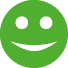 Das Risiko ist gering keine Maßnahmen erforderlich, prüfen, 
ob Verbesserung möglich ist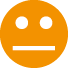 Das Risiko ist vorhanden Maßnahmen zur Minderung des Risikos
sind erforderlich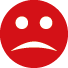 Das Risiko ist hoch Maßnahmen zur Minderung des Risikos
sind unverzüglich durchzuführenNicht zutreffende Risikobewertung 
bitte jeweils löschen.UnternehmenUnternehmenArbeitsbereichTätigkeitDatum3.0 Grundsätzliches3.0 Grundsätzliches3.0 Grundsätzliches3.0 Grundsätzliches3.0 Grundsätzliches3.0 Grundsätzliches3.0 GrundsätzlichesDie Infektionsgefährdung ist ab sofort Bestandteil der Gefährdungsbeurteilung (GeBe). Die GeBe sind durch die SARS-CoV-2-Arbeitsschutzstandards zu ergänzen.Der Arbeitgeber stellt Mund-Nase-Bedeckungen zur Verfügung.Personen halten mindestens 1,5 Meter Abstand zu anderen.Personen mit Atemwegssymptomen (sofern es sich nicht um eine vom Arzt abgeklärte Erkältung oder Allergie handelt) oder Fieber dürfen sich nicht im Unternehmen/ der Organisation aufhalten.Die Infektionsgefährdung ist ab sofort Bestandteil der Gefährdungsbeurteilung (GeBe). Die GeBe sind durch die SARS-CoV-2-Arbeitsschutzstandards zu ergänzen.Der Arbeitgeber stellt Mund-Nase-Bedeckungen zur Verfügung.Personen halten mindestens 1,5 Meter Abstand zu anderen.Personen mit Atemwegssymptomen (sofern es sich nicht um eine vom Arzt abgeklärte Erkältung oder Allergie handelt) oder Fieber dürfen sich nicht im Unternehmen/ der Organisation aufhalten.Die Infektionsgefährdung ist ab sofort Bestandteil der Gefährdungsbeurteilung (GeBe). Die GeBe sind durch die SARS-CoV-2-Arbeitsschutzstandards zu ergänzen.Der Arbeitgeber stellt Mund-Nase-Bedeckungen zur Verfügung.Personen halten mindestens 1,5 Meter Abstand zu anderen.Personen mit Atemwegssymptomen (sofern es sich nicht um eine vom Arzt abgeklärte Erkältung oder Allergie handelt) oder Fieber dürfen sich nicht im Unternehmen/ der Organisation aufhalten.Die Infektionsgefährdung ist ab sofort Bestandteil der Gefährdungsbeurteilung (GeBe). Die GeBe sind durch die SARS-CoV-2-Arbeitsschutzstandards zu ergänzen.Der Arbeitgeber stellt Mund-Nase-Bedeckungen zur Verfügung.Personen halten mindestens 1,5 Meter Abstand zu anderen.Personen mit Atemwegssymptomen (sofern es sich nicht um eine vom Arzt abgeklärte Erkältung oder Allergie handelt) oder Fieber dürfen sich nicht im Unternehmen/ der Organisation aufhalten.Die Infektionsgefährdung ist ab sofort Bestandteil der Gefährdungsbeurteilung (GeBe). Die GeBe sind durch die SARS-CoV-2-Arbeitsschutzstandards zu ergänzen.Der Arbeitgeber stellt Mund-Nase-Bedeckungen zur Verfügung.Personen halten mindestens 1,5 Meter Abstand zu anderen.Personen mit Atemwegssymptomen (sofern es sich nicht um eine vom Arzt abgeklärte Erkältung oder Allergie handelt) oder Fieber dürfen sich nicht im Unternehmen/ der Organisation aufhalten.Die Infektionsgefährdung ist ab sofort Bestandteil der Gefährdungsbeurteilung (GeBe). Die GeBe sind durch die SARS-CoV-2-Arbeitsschutzstandards zu ergänzen.Der Arbeitgeber stellt Mund-Nase-Bedeckungen zur Verfügung.Personen halten mindestens 1,5 Meter Abstand zu anderen.Personen mit Atemwegssymptomen (sofern es sich nicht um eine vom Arzt abgeklärte Erkältung oder Allergie handelt) oder Fieber dürfen sich nicht im Unternehmen/ der Organisation aufhalten.Die Infektionsgefährdung ist ab sofort Bestandteil der Gefährdungsbeurteilung (GeBe). Die GeBe sind durch die SARS-CoV-2-Arbeitsschutzstandards zu ergänzen.Der Arbeitgeber stellt Mund-Nase-Bedeckungen zur Verfügung.Personen halten mindestens 1,5 Meter Abstand zu anderen.Personen mit Atemwegssymptomen (sofern es sich nicht um eine vom Arzt abgeklärte Erkältung oder Allergie handelt) oder Fieber dürfen sich nicht im Unternehmen/ der Organisation aufhalten.3.1 Technische und Organisatorische Maßnahmen3.1 Technische und Organisatorische Maßnahmen3.1 Technische und Organisatorische Maßnahmen3.1 Technische und Organisatorische Maßnahmen3.1 Technische und Organisatorische Maßnahmen3.1 Technische und Organisatorische Maßnahmen3.1 Technische und Organisatorische MaßnahmenArbeitsbedingungen, z. B. Arbeitsumgebung, 
ArbeitsmittelGefährdung/Belastung
Risikobe-
wertungSchutzmaßnahmen
Durchführung
der Maßnahme Durchführung
der Maßnahme Wirksamkeits-
kontrolleArbeitszeit und PausengestaltungDurch Kontakt zu anderen Personen Tröpfchen-/, Schmier-/, Kontaktinfektion mit dem Coronavirus SARS-CoV-2Schichtbetrieb organisieren, dabei möglichst immer die gleichen Personen zu Schichten zusammenstellen.Versetzte Arbeits-, Pausen-, Essenszeiten einrichten, um die Ansammlung von Personen zu begrenzen und die Einhaltung des Mindestabstandes (1,5 m) zu gewährleisten.Bei Arbeitsbeginn und -ende Stauungen vermeiden (z.B. Zeiterfassung), durch Markierung am Boden für Mindestabstand sorgen.Duschen, Waschen, Umkleiden so entzerren, dass möglichst wenige Personen auf einander treffen.Verantwortliche/rMaßnahme 
durchgeführt?Ja	NeinVerantwortliche/rMaßnahme 
durchgeführt?Ja	NeinBeurteilende/rMaßnahme 
wirksam?Ja	NeinZutritt Betriebsfremder
(Mitarbeitende von Fremdfirmen, Kunden, Besucher)Durch Kontakt zu anderen Personen Tröpfchen-/, Schmier-/, Kontaktinfektion mit dem Coronavirus SARS-CoV-2Anzahl Betriebsfremder nach Möglichkeit auf ein Minimum begrenzen.Kontaktdaten sowie Zeiten des Betretens und Verlassens zur Nachverfolgung von Kontaktketten dokumentieren.Sind Warteschlangen vor dem Zutritt nicht vermeidbar, Markierungen anbringen, um den Mindestabstand von 1,5 m sicherzustellen.Unterweisung von Betriebsfremden in die aktuellen, betriebsspezifisch getroffenen Maßnahmen.An gut sichtbarer Stelle über Maßnahmen zum Infektionsschutz per Aushang informieren.Bereiche mit Aufenthaltsverbot für Betriebsfremde kennzeichnen (z.B. Werkstätten, Leitwarten etc.).Verantwortliche/rMaßnahme 
durchgeführt?Ja	NeinVerantwortliche/rMaßnahme 
durchgeführt?Ja	NeinBeurteilende/rMaßnahme 
wirksam?Ja	NeinUmgang mit VerdachtsfällenDurch Kontakt zu anderen Personen Tröpfchen-/, Schmier-/, Kontaktinfektion mit dem Coronavirus SARS-CoV-2Pandemieplan erstellen bzw. aktualisieren.Bei Fieber in Verbindung mit Husten und Atemnot kann eine Corona-Infektion vorliegen, daher im Unternehmen/der Organisation die Möglichkeit zur kontaktlosen Fiebermessung vorsehen. Optimal ist dafür ein gesonderter Raum.Ärztlicher Kontakt nur nach vorheriger telefonischer Klärung des Vorgehens mit Arzt / örtlichem GesundheitsamtBei bestätigter Infektion Kontaktpersonen (auch Kunden) ermitteln und informieren, dass ein Infektionsrisiko besteht.Pandemieplan erstellen bzw. aktualisieren.Bei Fieber in Verbindung mit Husten und Atemnot kann eine Corona-Infektion vorliegen, daher im Unternehmen/der Organisation die Möglichkeit zur kontaktlosen Fiebermessung vorsehen. Optimal ist dafür ein gesonderter Raum.Ärztlicher Kontakt nur nach vorheriger telefonischer Klärung des Vorgehens mit Arzt / örtlichem GesundheitsamtBei bestätigter Infektion Kontaktpersonen (auch Kunden) ermitteln und informieren, dass ein Infektionsrisiko besteht.Verantwortliche/rMaßnahme 
durchgeführt?Ja	NeinBeurteilende/rMaßnahme 
wirksam?Ja	Nein3.2 Kontakte zu anderen Personen 3.2 Kontakte zu anderen Personen 3.2 Kontakte zu anderen Personen 3.2 Kontakte zu anderen Personen 3.2 Kontakte zu anderen Personen 3.2 Kontakte zu anderen Personen 3.2 Kontakte zu anderen Personen 3.2 Kontakte zu anderen Personen 3.2 Kontakte zu anderen Personen 3.2 Kontakte zu anderen Personen 3.2 Kontakte zu anderen Personen Arbeitsbedingungen, z. B. Arbeitsumgebung, 
ArbeitsmittelGefährdung/Belastung
Risikobe-
wertungRisikobe-
wertungSchutzmaßnahme
Schutzmaßnahme
Durchführung
der Maßnahme Durchführung
der Maßnahme Wirksamkeits-
kontrolleWirksamkeits-
kontrolleWirksamkeits-
kontrolleVerkehrsweg von zu Hause zum ArbeitsplatzDurch Kontakt zu anderen Personen Tröpfchen-/, Schmier-/, Kontaktinfektion mit dem Coronavirus SARS-CoV-2Arbeitsweg zu Fuß, mit dem Fahrrad oder mit dem Auto 
zurücklegen, Kontakte vermeiden, Fahrgemeinschaften aussetzenFalls ÖPNV genutzt wird, die Handlungsanleitung „Nutzung des ÖPNV beachten (s. https://www.guv-oldenburg.de/fileadmin/user_upload/guv_OL/home/aktuelles/OEPNV_Nutzung_Empfehlungen_Handlungshilfe_2020-05-25.pdf), Stoßzeiten meidenArbeitsweg zu Fuß, mit dem Fahrrad oder mit dem Auto 
zurücklegen, Kontakte vermeiden, Fahrgemeinschaften aussetzenFalls ÖPNV genutzt wird, die Handlungsanleitung „Nutzung des ÖPNV beachten (s. https://www.guv-oldenburg.de/fileadmin/user_upload/guv_OL/home/aktuelles/OEPNV_Nutzung_Empfehlungen_Handlungshilfe_2020-05-25.pdf), Stoßzeiten meidenVerantwortliche/rMaßnahme 
durchgeführt?Ja	NeinVerantwortliche/rMaßnahme 
durchgeführt?Ja	NeinVerantwortliche/rMaßnahme 
durchgeführt?Ja	NeinBeurteilende/rMaßnahme 
wirksam?Ja	NeinBeurteilende/rMaßnahme 
wirksam?Ja	NeinInnerbetriebliche VerkehrswegeDurch Kontakt zu anderen Personen Tröpfchen-/, Schmier-/, Kontaktinfektion mit dem Coronavirus SARS-CoV-2Durch Kontakt zu anderen Personen Tröpfchen-/, Schmier-/, Kontaktinfektion mit dem Coronavirus SARS-CoV-2Verkehrswege so organisieren, dass Mindestabstände eingehalten werden können und Kontakte reduziert werden.Sicherstellen, dass Lauf- und Verkehrswege ausreichend breit sind.Bei Bedarf Einbahnstraßenregelung einführen.Bodenmarkierungen vorsehen, um Mindestabstand sicherzustellen und Orientierung zu ermöglichen.Personenzahl für die Nutzung von Aufzügen begrenzen, um Mindestabstand einzuhalten.Verkehrswege so organisieren, dass Mindestabstände eingehalten werden können und Kontakte reduziert werden.Sicherstellen, dass Lauf- und Verkehrswege ausreichend breit sind.Bei Bedarf Einbahnstraßenregelung einführen.Bodenmarkierungen vorsehen, um Mindestabstand sicherzustellen und Orientierung zu ermöglichen.Personenzahl für die Nutzung von Aufzügen begrenzen, um Mindestabstand einzuhalten.Verantwortliche/rMaßnahme 
durchgeführt?Ja	NeinVerantwortliche/rMaßnahme 
durchgeführt?Ja	NeinVerantwortliche/rMaßnahme 
durchgeführt?Ja	NeinBeurteilende/rMaßnahme 
wirksam?Ja	NeinAm ArbeitsplatzDurch Kontakt zu anderen Personen Tröpfchen-/, Schmier-/, Kontaktinfektion mit dem Coronavirus SARS-CoV-2Durch Kontakt zu anderen Personen Tröpfchen-/, Schmier-/, Kontaktinfektion mit dem Coronavirus SARS-CoV-2Freie Raumkapazitäten nutzen, Mehrfachbelegung von Büros vermeiden.Können Mindestabstände aus zwingenden Gründen nicht eingehalten werden, mechanische Barrieren oder Schutzwände (Acrylglas) installieren und falls dies nicht möglich ist, Schutzmasken tragen. Scharfe Ecken und Kanten an Schutzwänden vermeiden.Berührungen (z. B. Händeschütteln oder Umarmungen) 
zwingend vermeiden.In die Armbeuge oder in ein Taschentuch niesen oder husten und das Taschentuch anschließend in einem Mülleimer mit Deckel entsorgen.Die Hände vom Gesicht fernhalten und vermeiden mit den Händen, Mund, Augen oder Nase zu berühren.Regelmäßig Hände mit Wasser und Seife ausreichend lange waschen (mindestens 30 Sekunden), insbesondere nach dem Naseputzen, Niesen oder Husten.Möglichst alleine arbeiten, Arbeiten im Team vermeiden, Arbeitsabläufe anpassen, Kontaktzeiten auf ein Minimum reduzieren.Falls Teams erforderlich sind, feste Teams bilden mit möglichst kleiner Zahl von Beschäftigten (2 bis 3 Beschäftigte).„Hand-in-Hand Arbeiten“ auf das nötige Minimum reduzieren.Paralleles Arbeiten oder unterschiedliche Gewerke auf engem Raum vermeiden, Tätigkeiten zeitlich voneinander trennen oder auf ein Minimum reduzieren.Freie Raumkapazitäten nutzen, Mehrfachbelegung von Büros vermeiden.Können Mindestabstände aus zwingenden Gründen nicht eingehalten werden, mechanische Barrieren oder Schutzwände (Acrylglas) installieren und falls dies nicht möglich ist, Schutzmasken tragen. Scharfe Ecken und Kanten an Schutzwänden vermeiden.Berührungen (z. B. Händeschütteln oder Umarmungen) 
zwingend vermeiden.In die Armbeuge oder in ein Taschentuch niesen oder husten und das Taschentuch anschließend in einem Mülleimer mit Deckel entsorgen.Die Hände vom Gesicht fernhalten und vermeiden mit den Händen, Mund, Augen oder Nase zu berühren.Regelmäßig Hände mit Wasser und Seife ausreichend lange waschen (mindestens 30 Sekunden), insbesondere nach dem Naseputzen, Niesen oder Husten.Möglichst alleine arbeiten, Arbeiten im Team vermeiden, Arbeitsabläufe anpassen, Kontaktzeiten auf ein Minimum reduzieren.Falls Teams erforderlich sind, feste Teams bilden mit möglichst kleiner Zahl von Beschäftigten (2 bis 3 Beschäftigte).„Hand-in-Hand Arbeiten“ auf das nötige Minimum reduzieren.Paralleles Arbeiten oder unterschiedliche Gewerke auf engem Raum vermeiden, Tätigkeiten zeitlich voneinander trennen oder auf ein Minimum reduzieren.Verantwortliche/rMaßnahme 
durchgeführt?Ja	NeinVerantwortliche/rMaßnahme 
durchgeführt?Ja	NeinVerantwortliche/rMaßnahme 
durchgeführt?Ja	NeinBeurteilende/rMaßnahme 
wirksam?Ja	NeinBesprechungenDurch Kontakt zu anderen Personen Tröpfchen-/, Schmier-/, Kontaktinfektion mit dem Coronavirus SARS-CoV-2Durch Kontakt zu anderen Personen Tröpfchen-/, Schmier-/, Kontaktinfektion mit dem Coronavirus SARS-CoV-2Anzahl der Besprechungen reduzieren oder Alternativen zurPräsenz wählen.Bei unvermeidlichen Präsenzveranstaltungen Mindestabstand einhaltenVeranstaltungs- und Seminarräume alle 20 Minuten für 5 - 10 Minuten lüften – siehe LüftungAnzahl der Besprechungen reduzieren oder Alternativen zurPräsenz wählen.Bei unvermeidlichen Präsenzveranstaltungen Mindestabstand einhaltenVeranstaltungs- und Seminarräume alle 20 Minuten für 5 - 10 Minuten lüften – siehe LüftungVerantwortliche/rMaßnahme 
durchgeführt?Ja	NeinVerantwortliche/rMaßnahme 
durchgeführt?Ja	NeinVerantwortliche/rMaßnahme 
durchgeführt?Ja	NeinBeurteilende/rMaßnahme 
wirksam?Ja	NeinSanitärräumeDurch Kontakt zu anderen Personen Tröpfchen-/, Schmier-/, Kontaktinfektion mit dem Coronavirus SARS-CoV-2Durch Kontakt zu anderen Personen Tröpfchen-/, Schmier-/, Kontaktinfektion mit dem Coronavirus SARS-CoV-2Hautschonende Flüssigseifen zur Verfügung stellen. Keine Kombipräparate nutzen (desinfizierende Seifen), da die Haut zu stark geschädigt wird. Keine Stückseife nutzen.Handtuchspender mit Einweghandtüchern oder alternativ Retraktivspender mit automatischem Vorschub des Textilhandtuchs zur Verfügung stellen. Heißluft oder Jetstreamtrockner sowie Stoffhandtücher sind nicht geeignet.Reinigungsintervalle verkürzen bzw. Reinigung intensivieren Anleitung zum Händewaschen an den Waschbecken aushängen, Hände mindestens 20 - 30 Sekunden waschen.Unterweisung „Richtiges Händewaschen“ durchführen.Desinfektion nur durchführen, wenn Händewaschen nicht möglich ist.Desinfektion nach dem Händewaschen ist nicht erforderlich, da die Haut sonst zu stark geschädigt wird.Hautreinigungs- und -pflegemittel zur Verfügung stellen.Hautschutzplan beachten.Technische Lüftung dauerhaft betreiben.Sanitäre Anlage täglich gründlich reinigen.Zugang zu fließendem Wasser auf Baustellen sicherstellen.Bei kurzzeitigen Montagearbeiten ohne fließend Wasser Handdesinfektionsmittel benutzen.Hautschonende Flüssigseifen zur Verfügung stellen. Keine Kombipräparate nutzen (desinfizierende Seifen), da die Haut zu stark geschädigt wird. Keine Stückseife nutzen.Handtuchspender mit Einweghandtüchern oder alternativ Retraktivspender mit automatischem Vorschub des Textilhandtuchs zur Verfügung stellen. Heißluft oder Jetstreamtrockner sowie Stoffhandtücher sind nicht geeignet.Reinigungsintervalle verkürzen bzw. Reinigung intensivieren Anleitung zum Händewaschen an den Waschbecken aushängen, Hände mindestens 20 - 30 Sekunden waschen.Unterweisung „Richtiges Händewaschen“ durchführen.Desinfektion nur durchführen, wenn Händewaschen nicht möglich ist.Desinfektion nach dem Händewaschen ist nicht erforderlich, da die Haut sonst zu stark geschädigt wird.Hautreinigungs- und -pflegemittel zur Verfügung stellen.Hautschutzplan beachten.Technische Lüftung dauerhaft betreiben.Sanitäre Anlage täglich gründlich reinigen.Zugang zu fließendem Wasser auf Baustellen sicherstellen.Bei kurzzeitigen Montagearbeiten ohne fließend Wasser Handdesinfektionsmittel benutzen.Verantwortliche/rMaßnahme 
durchgeführt?Ja	NeinVerantwortliche/rMaßnahme 
durchgeführt?Ja	NeinVerantwortliche/rMaßnahme 
durchgeführt?Ja	NeinBeurteilende/rMaßnahme 
wirksam?Ja	NeinKantinen, Teeküchen und PausenräumeDurch Kontakt zu anderen Personen Tröpfchen-/, Schmier-/, Kontaktinfektion mit dem Coronavirus SARS-CoV-2Durch Kontakt zu anderen Personen Tröpfchen-/, Schmier-/, Kontaktinfektion mit dem Coronavirus SARS-CoV-2Ausreichenden Abstand sicherstellen (mind. 1,5 m)Abstand durch entsprechende Aufstellung/Reduzierung von Stühlen und Tischen sicherstellen.Personen in Warteschlangen an Kassen, Ausgabe oder Automaten durch Markierungen auf dem Boden auf den Mindestabstand aufmerksam machen.Geschirr, Besteck etc. nicht mit anderen Personen teilen.Geschirr und Besteck nach der Nutzung mit Wasser und Spülmittel spülen. Beim Einsatz von Spülmaschinen Programm > 60°C auswählen.Räume täglich reinigen, Tisch und Stühle mit handelsüblichen Reinigern gem. Herstellerangabe feucht abwischen.Siehe auch „Arbeitszeit und Pausengestaltung“Ausreichenden Abstand sicherstellen (mind. 1,5 m)Abstand durch entsprechende Aufstellung/Reduzierung von Stühlen und Tischen sicherstellen.Personen in Warteschlangen an Kassen, Ausgabe oder Automaten durch Markierungen auf dem Boden auf den Mindestabstand aufmerksam machen.Geschirr, Besteck etc. nicht mit anderen Personen teilen.Geschirr und Besteck nach der Nutzung mit Wasser und Spülmittel spülen. Beim Einsatz von Spülmaschinen Programm > 60°C auswählen.Räume täglich reinigen, Tisch und Stühle mit handelsüblichen Reinigern gem. Herstellerangabe feucht abwischen.Siehe auch „Arbeitszeit und Pausengestaltung“Verantwortliche/rMaßnahme 
durchgeführt?Ja	NeinVerantwortliche/rMaßnahme 
durchgeführt?Ja	NeinVerantwortliche/rMaßnahme 
durchgeführt?Ja	NeinBeurteilende/rMaßnahme 
wirksam?Ja	NeinLüftungDurch Kontakt zu anderen Personen Tröpfchen-/, Schmier-/, Kontaktinfektion mit dem Coronavirus SARS-CoV-2Durch Kontakt zu anderen Personen Tröpfchen-/, Schmier-/, Kontaktinfektion mit dem Coronavirus SARS-CoV-2Soviel Außenluft wie möglich in genutzte Räume bringen. Räume mindestens 15 Minuten lüften, bevor sie genutzt werden, insbesondere, wenn sich vorher andere Personen im Raum aufgehalten haben. Regelmäßige Stoßlüftung alle 20 bis 30 Minuten, je nach Fenstergröße häufiger.Raumlufttechnische Anlagen (RLT) weiter betreiben, da hier das Übertragungsrisiko als gering eingestuft wird. Anlage sollte nicht im Umluftbetrieb gefahren werden.Lüftungsanlage 2 Stunden vor und nach Nutzung auf Nennleistung fahren.Vorgeschriebene Wartungszyklen für die Anlagen sicherstellen, Wartung und Reinigung sollte durch Fachfirma erfolgen.Soviel Außenluft wie möglich in genutzte Räume bringen. Räume mindestens 15 Minuten lüften, bevor sie genutzt werden, insbesondere, wenn sich vorher andere Personen im Raum aufgehalten haben. Regelmäßige Stoßlüftung alle 20 bis 30 Minuten, je nach Fenstergröße häufiger.Raumlufttechnische Anlagen (RLT) weiter betreiben, da hier das Übertragungsrisiko als gering eingestuft wird. Anlage sollte nicht im Umluftbetrieb gefahren werden.Lüftungsanlage 2 Stunden vor und nach Nutzung auf Nennleistung fahren.Vorgeschriebene Wartungszyklen für die Anlagen sicherstellen, Wartung und Reinigung sollte durch Fachfirma erfolgen.Verantwortliche/rMaßnahme 
durchgeführt?Ja	NeinVerantwortliche/rMaßnahme 
durchgeführt?Ja	NeinVerantwortliche/rMaßnahme 
durchgeführt?Ja	NeinBeurteilende/rMaßnahme 
wirksam?Ja	NeinTransporte und Fahrten, Dienstreisen
Durch Kontakt zu anderen Personen Tröpfchen-/, Schmier-/, Kontaktinfektion mit dem Coronavirus SARS-CoV-2Durch Kontakt zu anderen Personen Tröpfchen-/, Schmier-/, Kontaktinfektion mit dem Coronavirus SARS-CoV-2Möglichst alleine arbeiten, Arbeiten im Team vermeiden, Arbeitsabläufe entsprechend anpassen.Falls Teams erforderlich sind, feste Teams bilden mit möglichst kleiner Zahl von Beschäftigten (2 bis 3 Beschäftigte), Kontaktzeiten auf ein Minimum reduzieren.Wenn Teams erforderlich werden, die jeweiligen Fahrzeuge den Teams fest zuordnen.Dienstreisen auf ein absolutes Minimum reduzieren.Fahrten auf ein notwendiges Minimum begrenzen.Einzelfahrten im Dienstfahrzeug bevorzugen.Fahrgemeinschaften vermeiden, falls aber doch erforderlich (Fahrt zur Baustelle o.ä.) Anzahl der Personen reduzieren und Mund-Nase-Bedeckung tragen. Handhygiene sicherstellen, ggf. Desinfektionsmittel, Papiertücher und Müllbeutel im Fahrzeug zur Verfügung stellen.Innenräume der Fahrzeuge regelmäßig bei Personenwechsel hygienisch reinigen, Reinigungsintervalle verkürzen, Reinigung intensivieren.Ausreichend Parkplätze für größere Anzahl an Fahrzeugen zur Verfügung stellen.Möglichst alleine arbeiten, Arbeiten im Team vermeiden, Arbeitsabläufe entsprechend anpassen.Falls Teams erforderlich sind, feste Teams bilden mit möglichst kleiner Zahl von Beschäftigten (2 bis 3 Beschäftigte), Kontaktzeiten auf ein Minimum reduzieren.Wenn Teams erforderlich werden, die jeweiligen Fahrzeuge den Teams fest zuordnen.Dienstreisen auf ein absolutes Minimum reduzieren.Fahrten auf ein notwendiges Minimum begrenzen.Einzelfahrten im Dienstfahrzeug bevorzugen.Fahrgemeinschaften vermeiden, falls aber doch erforderlich (Fahrt zur Baustelle o.ä.) Anzahl der Personen reduzieren und Mund-Nase-Bedeckung tragen. Handhygiene sicherstellen, ggf. Desinfektionsmittel, Papiertücher und Müllbeutel im Fahrzeug zur Verfügung stellen.Innenräume der Fahrzeuge regelmäßig bei Personenwechsel hygienisch reinigen, Reinigungsintervalle verkürzen, Reinigung intensivieren.Ausreichend Parkplätze für größere Anzahl an Fahrzeugen zur Verfügung stellen.Verantwortliche/rMaßnahme 
durchgeführt?Ja	NeinVerantwortliche/rMaßnahme 
durchgeführt?Ja	NeinVerantwortliche/rMaßnahme 
durchgeführt?Ja	NeinBeurteilende/rMaßnahme 
wirksam?Ja	NeinNutzung von Arbeitsmitteln Durch Kontakt zu anderen Personen Tröpfchen-/, Schmier-/, Kontaktinfektion mit dem Coronavirus SARS-CoV-2Durch Kontakt zu anderen Personen Tröpfchen-/, Schmier-/, Kontaktinfektion mit dem Coronavirus SARS-CoV-2Werkzeuge und Arbeitsmittel personenbezogen verwenden, direkte Übergabe vermeiden.Regelmäßige Reinigung bei wechselnder Nutzung mit üblichem Reiniger (Herstellerangaben beachten) und Einmalhandtüchern (PC, Drucker, Handwerkzeuge, Kaffeemaschinen, usw.). Wischreinigung ist effektiver als aufsprühen und einwirken lassen des Reinigers.Keine Wiederverwendung von Lappen oder Tüchern.Bei größerer Nutzerzahl, falls erforderlich, Handschuhe verwenden. Nutzung von flüssigkeitsdichten Handschuhen auf das notwendige Maß beschränken, da sonst Hautschädigung eintreten kann.Bei übergreifender Nutzung von Arbeitsmitteln (z.B. Gerüste) Hände regelmäßig waschen oder Handschuhe tragen.Tragezeitbegrenzungen von Handschuhen und persönliche Disposition der Beschäftigten beachten (z.B. Allergien o.ä.).Auch mit Handschuhen nicht ins Gesicht fassen.Achtung: Gefahr des Einzugs von Handschuhen bei Maschinen mit rotierenden Teilen! Werkzeuge und Arbeitsmittel personenbezogen verwenden, direkte Übergabe vermeiden.Regelmäßige Reinigung bei wechselnder Nutzung mit üblichem Reiniger (Herstellerangaben beachten) und Einmalhandtüchern (PC, Drucker, Handwerkzeuge, Kaffeemaschinen, usw.). Wischreinigung ist effektiver als aufsprühen und einwirken lassen des Reinigers.Keine Wiederverwendung von Lappen oder Tüchern.Bei größerer Nutzerzahl, falls erforderlich, Handschuhe verwenden. Nutzung von flüssigkeitsdichten Handschuhen auf das notwendige Maß beschränken, da sonst Hautschädigung eintreten kann.Bei übergreifender Nutzung von Arbeitsmitteln (z.B. Gerüste) Hände regelmäßig waschen oder Handschuhe tragen.Tragezeitbegrenzungen von Handschuhen und persönliche Disposition der Beschäftigten beachten (z.B. Allergien o.ä.).Auch mit Handschuhen nicht ins Gesicht fassen.Achtung: Gefahr des Einzugs von Handschuhen bei Maschinen mit rotierenden Teilen! Verantwortliche/rMaßnahme 
durchgeführt?Ja	NeinVerantwortliche/rMaßnahme 
durchgeführt?Ja	NeinVerantwortliche/rMaßnahme 
durchgeführt?Ja	NeinBeurteilende/rMaßnahme 
wirksam?Ja	NeinArbeitskleidung und PSA (persönliche Schutzausrüstung)Durch Kontakt zu anderen Personen Tröpfchen-/, Schmier-/, Kontaktinfektion mit dem Coronavirus SARS-CoV-2Durch Kontakt zu anderen Personen Tröpfchen-/, Schmier-/, Kontaktinfektion mit dem Coronavirus SARS-CoV-2Für Arbeitskleidung und PSA ist strikt sicherzustellen, dass sie nur personenbezogen benutzt wird.Arbeitskleidung und PSA sind hygienegerecht aufzubewahren (Anforderungen z.B. Allgemeiner Art, für Abfallwirtschaft, abwassertechnischen Anlagen oder Gesundheitswesen und Wohlfahrtspflege siehe TRBA 200, 214, 220 oder 250).Arbeitskleidung und PSA, z. B. Mehrweg Mund-Nase-Bedeckung sind getrennt von der Alltagskleidung aufzubewahren.Die fachgerechte und regelmäßige Reinigung der Arbeitskleidung und PSA muss sichergestellt sein.Für Arbeitskleidung und PSA ist strikt sicherzustellen, dass sie nur personenbezogen benutzt wird.Arbeitskleidung und PSA sind hygienegerecht aufzubewahren (Anforderungen z.B. Allgemeiner Art, für Abfallwirtschaft, abwassertechnischen Anlagen oder Gesundheitswesen und Wohlfahrtspflege siehe TRBA 200, 214, 220 oder 250).Arbeitskleidung und PSA, z. B. Mehrweg Mund-Nase-Bedeckung sind getrennt von der Alltagskleidung aufzubewahren.Die fachgerechte und regelmäßige Reinigung der Arbeitskleidung und PSA muss sichergestellt sein.Verantwortliche/rMaßnahme 
durchgeführt?Ja	NeinVerantwortliche/rMaßnahme 
durchgeführt?Ja	NeinVerantwortliche/rMaßnahme 
durchgeführt?Ja	NeinBeurteilende/rMaßnahme 
wirksam?Ja	Nein3.3 Psychische Belastung durch veränderte Arbeitsorte und -zeiten (z.B. Homeoffice)3.3 Psychische Belastung durch veränderte Arbeitsorte und -zeiten (z.B. Homeoffice)3.3 Psychische Belastung durch veränderte Arbeitsorte und -zeiten (z.B. Homeoffice)3.3 Psychische Belastung durch veränderte Arbeitsorte und -zeiten (z.B. Homeoffice)3.3 Psychische Belastung durch veränderte Arbeitsorte und -zeiten (z.B. Homeoffice)3.3 Psychische Belastung durch veränderte Arbeitsorte und -zeiten (z.B. Homeoffice)3.3 Psychische Belastung durch veränderte Arbeitsorte und -zeiten (z.B. Homeoffice)3.3 Psychische Belastung durch veränderte Arbeitsorte und -zeiten (z.B. Homeoffice)Arbeitsbedingungen, z. B. Arbeitsumgebung, 
ArbeitsmittelGefährdung/Belastung
Risikobe-
wertungSchutzmaßnahme
Durchführung
der Maßnahme Wirksamkeits-
kontrolleWirksamkeits-
kontrolleWirksamkeits-
kontrolleKommunikationFehlende oder mangelhafte Kommunikationsmöglichkeiten; fehlende oder unpassende Informationsgestaltung zur aktuellen Situation und den daraus folgenden betrieblichen Konsequenzen.Klare Informationsprozesse schaffen: 
kontinuierliche und gezielte Information über die aktuelle Situation und getroffene Maßnahmen sowie zu den Perspektiven des Betriebes gebem. Außerdem bei Bedarf kontinuierlich und transparent zu persönlichen Perspektiven des Einzelnen, zur Arbeitsplatzsicherheit und ggf. zu Kurzarbeitsregelungen informieren.Gefährdungen und Maßnahmen dokumentieren (Gefährdungsbeurteilung) und bekanntgeben. Versuchen, die Ängste der Beschäftigten abzubauen.Regelkommunikation zwischen Führungskräften und Beschäftigten sicherstellen – feste Termine beibehalten oder anberaumen.Unterweisungen durchführen als Baustein der Information über getroffene Maßnahmen.Besondere Beachtung der Risikogruppen (z.B. der Beschäftigten über 60 Jahre)Eigeninformation des Unternehmers/der Organisation/ der Vorgesetzten über den Stand der Lage und die Möglichkeiten von Maßnahmen. Bei Bedarf Betriebsarzt/Betriebsärztin und Fachkraft für Arbeitssicherheit beteiligen.Verantwortliche/rMaßnahme 
durchgeführt?Ja	NeinVerantwortliche/rMaßnahme 
durchgeführt?Ja	NeinBeurteilende/rMaßnahme 
wirksam?Ja	NeinUnterstützungGeringere oder fehlende Unterstützung durch Kollegen oder Vorgesetzte (soz. Beziehungen)Schwierigkeiten bei Beschäftigten erfragen, Unterstützungsmöglichkeiten prüfenVereinbaren, wie Fragen kommuniziert werden sollen (z.B. Bündelung von Klärungsbedarf und Unterstützungswünschen, Vermeidung von zu vielen Detailanfragen an Vorgesetzte).Wertschätzenden, vertrauensvollen Führungsstil etablieren. Kollegialen Austausch ermöglichen (telefonieren, virtuelle Teammeetings, Regelkommunikation zu festgelegten Zeitfenstern).Verantwortliche/rMaßnahme 
durchgeführt?Ja	NeinVerantwortliche/rMaßnahme 
durchgeführt?Ja	NeinBeurteilende/rMaßnahme 
wirksam?Ja	NeinAufgabenverteilung, 
Handlungsspielraum Unklarheit über Handlungsaufträge, Vorgaben, ZielsetzungenEinflussmöglichkeiten und Handlungsspielräume bei der Bearbeitung von Aufgaben (Pensum, Reihenfolge) gewähren. Ergebnisorientierte Arbeitsansätze fördern.Aufgabenstellung klar kommunizieren. Abgegrenzte Verantwortungsbereiche, klare Regelung der Zuständigkeiten treffen.Priorisierung von Aufgaben klären.Verantwortliche/rMaßnahme 
durchgeführt?Ja	NeinVerantwortliche/rMaßnahme 
durchgeführt?Ja	NeinBeurteilende/rMaßnahme 
wirksam?Ja	NeinArbeitsmittelFehlende oder ungeeignete ArbeitsmittelBereitstellung passender Arbeitsmittel (Laptop, ggf. externer Monitor, Maus, Tastatur, Telekommunikationsmittel). Abfrage bei Beschäftigten, welche Hilfs- und Arbeitsmittel erforderlich sind um störungsfrei und effektiv zu arbeiten (Headset etc.).Bereitstellung passender Ressourcen (Online-Zugänge zum Firmennetzwerk, Videokonferenzmöglichkeiten etc.)Erlaubnis zur Nutzung geeigneter Freeware sowie die Nutzung privater Endgeräte zulassen (so sie vitale Sicherheitsinteressen nicht gefährden) und kommunizieren.Verantwortliche/rMaßnahme 
durchgeführt?Ja	NeinVerantwortliche/rMaßnahme 
durchgeführt?Ja	NeinBeurteilende/rMaßnahme 
wirksam?Ja	NeinArbeitsorganisation, 
insbesondere 
ArbeitszeitgestaltungSpezifische Schwierigkeiten, z.B. erweiterte Erreichbarkeit, hoher Zeitdruck, mangelnde PausenzeitenFlexible Arbeitszeitregelungen nutzen, ausreichende Ruhe- und Erholungszeiten sicherstellen.Flexibilität bei der Erfüllung von Arbeitsaufträgen gewähren; keine zu strikten Zeitregelungen auferlegen.Feste Kommunikationszeiten und Teammeetings mit 
Unternehmen etablieren.Festlegung und Kommunikation klarer Erreichbarkeitszeiten.Verantwortliche/rMaßnahme 
durchgeführt?Ja	NeinVerantwortliche/rMaßnahme 
durchgeführt?Ja	NeinBeurteilende/rMaßnahme 
wirksam?Ja	NeinStörungen im häuslichen BereichStörungen und Unterbrechungen im häuslichen Umfeld u.a. durch Kinderbetreuungspflichten und fehlende abgegrenzte Arbeitsbereiche und fehlende RückzugsmöglichkeitenEinrichtung einer Büro-Ecke oder eines Bürozimmers.Ruhearbeitszeiten mit Familienmitgliedern festlegen.Klare Tagesstruktur etablieren.Verantwortliche/rMaßnahme 
durchgeführt?Ja	NeinBeurteilende/rMaßnahme 
wirksam?Ja	NeinWeiterführende Informationen & LinksEmpfehlungen zur Nutzung des öffentlichen Personennahverkehrs (ÖPNV): https://www.guv-oldenburg.de/fileadmin/user_upload/guv_OL/home/aktuelles/OEPNV_Nutzung_Empfehlungen_Handlungshilfe_2020-05-25.pdfFachbericht der Deutschen Gesellschaft für das Badewesen e.V. (DGfdB): Pandemieplan Bäder: https://www.baederportal.comsowie: Robert Koch Institut (RKI): https://www.rki.de/DE/Home/homepage_node.htmlBundesanstalt für Arbeitsschutz und Arbeitsmedizin (baua): https://www.baua.de/DE/Home/Home_node.htmlBundesministerium für Arbeit und Soziales (BMAS):https://www.bmas.de/DE/Startseite/start.htmlBundesministerium für Gesundheit (BMG):https://www.bundesgesundheitsministerium.de/Land Niedersachsen:https://www.niedersachsen.de/startseite/Deutsche Gesetzliche Unfallversicherung:https://www.dguv.de/corona/index.jspGemeinde-Unfallversicherungsverband Oldenburg (GUV OL): https://www.guv-oldenburg.de/covid/handlungshilfen